Заявление на отсрочку платежа по кредитуЗаявление на отсрочку платежа по кредиту и реструктуризации долга в связи с ухудшением финансового положенияВ ______________________________________________________________________
____________________________________Заявление на отсрочку платежа по кредиту и реструктуризации долга
________ года между мной, _____________________ и ______________________________ был заключен кредитный договор __________ на следующих условиях: сумма кредита __________ рублей, на срок пять лет, дата окончательного возврата кредита _____________ года) процентная ставка по кредиту __% годовых, целевое использование – кредит.
Согласно пункту Кредитного договора предусмотрено изменение размера процентной ставки, срока уплаты кредита Банком, как в одностороннем внесудебном порядке, так и по соглашению сторон. 
С "___"__________ ____ г произошло ухудшение моего финансового положения связанного с ___________________________________________________, что подтверждается следующим: 
На всем протяжении срока действия Кредитного договора _____________ мною, своевременно выплачивались Банку все платежи: основной долг, проценты, комиссии, на дату настоящего обращения отсутствует просроченная задолженность.На основании вышеизложенного, прошу произвести отсрочить уплату кредита на срок до ______, произвести реструктуризацию задолженности по договору __________ , а именно:1. снизить размер процентной ставки до ____% годовых; 
2. пролонгировать сумму основного долга на срок __ лет, изменив срок окончательного погашения кредита.
3. отсрочить оплату по кредиту на срок _ год.Приложение:1. Копия доказательств подтверждающих ухудшение финансового положения - __ н а листах.__________________ __________________
«__» __________ 201_ годаВНИМАНИЕ! Раз вы скачали бесплатно этот документ с сайта ПравПотребитель.РУ, то получите заодно и бесплатную юридическую консультацию!  Всего 3 минуты вашего времени:Достаточно набрать в браузере http://PravPotrebitel.ru/, задать свой вопрос в окошке на главной странице и наш специалист сам перезвонит вам и предложит законное решение проблемы!Странно.. А почему бесплатно? Все просто:Чем качественней и чаще мы отвечаем на вопросы, тем больше у нас рекламодателей. Грубо говоря, наши рекламодатели платят нам за то, что мы помогаем вам! Пробуйте и рассказывайте другим!
*** P.S. Перед печатью документа данный текст можно удалить..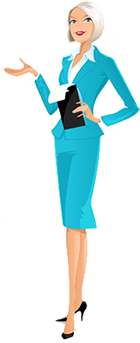 